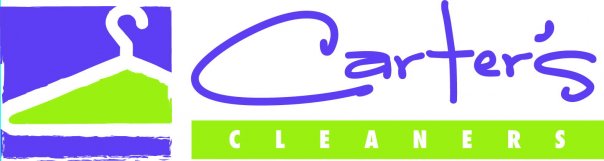 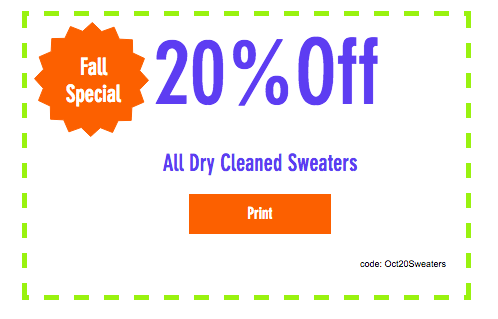 Locations: Carter’s Dry Cleaners 414 Main St Everett, MA 02149 (617)-387-2483 Carter’s Dry Cleaners 132 Dodge St Beverly, MA 01915 (978)-922-3863 Carter’s Dry Cleaners 165 Pleasant St Marblehead MA, 01945 (781)-639-2131